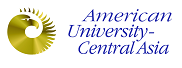 CHECK LIST*                    Sociology Department                          2013-2014General Education Courses-for all students at AUCARequired Courses for Sociology Major In order to graduate from AUCA a student must earn a minimum of 240 credits. These credits major requirements (the number of credits varies within each department) and general Education requirements (these may differ from year to year). Chair of Sociology Department __________________________________Student Signature ____________________________________________General Education CoursesCreditsFirst Year Seminar I/II24 creditsKyrgyz or Russian Language 16 creditsMathematic 6 creditsHistory of Kyrgyzstan (to be completed second semester of sophomore year)4 creditsIntroduction to Philosophy4 creditsIntroduction to Computers/Computer science/Digital Literacy3 creditsArts (these may overlap General Education, Electives or major requirements)6 creditsManas Studies2 creditsSocial Sciences (from outside the student’s major)12 creditsNatural Science (Ecology/Geography/History and Philosophy of Science/Geophysics) 3 creditsSports400 hours/0creditsApplied Social Statistics and SPSS  MAT 133, ID 3346SOC 222.1,221.1 is a prerequisite6 credits5 (Fall)Total                                     82 creditsGeneral required coursesGeneral required coursesGeneral required coursesGeneral required coursesGeneral required coursesGeneral required coursesIntroduction to Sociology I SOC10829376.01 (Fall)PrerequisitesIntroduction to Sociology II SOC10929386.02 (Spring)SOC 108Classical Social Theory  SOC 210.130806.03 (Fall)SOC 108/109Sociology of DevianceSOC 381.133223.05 (Fall)SOC 108/109Social Stratification and Inequality SOC 285.130723.03 (Fall) SOC 108/109Contemporary and Advanced  Social Theory SOC 211.16.04 (Spring)SOC 108/109, SOC 210.1 Qualitative Research Methods SOC 221.130546.03 (Fall)SOC 108/109Quantitative Research MethodsSOC 222.132116.04 (Spring)SOC 108/109 Sociology of Culture SOC 360.133796.05 (Fall)SOC 108/109Market Society SOC 331.232086.06 (Spring)SOC 108/109Sociology of Conflict SOC 245.16.06 (Spring)SOC 108/109Urban Sociology SOC 343.16.07 (Fall)SOC 108/109Identity and DifferenceSOC 363.13.06 (Spring)SOC 108/109Sociology of Gender SOC 354.13.08 (Spring)SOC 108/109State and Society SOC 333.13.07 (Fall)SOC 108/109Sociology of Religion SOC 367.13.08 (Spring)SOC 108/109Senior Thesis Seminar I SOC 480.16.07 (Fall)Senior Thesis Seminar II SOC 480.26.08 (Spring)Internship I SOC 290.12.05 (Fall)Internship II  SOC 390.14.0                   7 (Fall)Elective Courses Population and Development  6 creditsSocial Pedagogy 3 creditsTransformations in Post-Communist Countries 6 creditsPhilosophy of Social Research  6 creditsComparative Sociology 6 creditsYouth Culture- 6 creditsEnvironmental Sociology – 6 credits18   Total : 161 creditsI semesterFYS +2 Gen. Ed courses+ Introduction to Sociology I (6)30 credits total + 50 Hours of sportII semesterFYS +2 Gen. Ed courses+ Introduction to Sociology II(6)30 credits total + 50 Hours of sportIII semester2 Gen. Ed courses+Classical Social Theory (6)Qualitative Research Method (6)Social Stratification and Inequality (3)+ History of Kyrgyzstan/ Gen. Ed course30 credits total + 50 Hours of sportIV semester2 Gen. Ed courses+Contemporary and Advanced Social Theory (6)Quantitative Research Method (6)Internship I + History of Kyrgyzstan/ Gen. Ed course30 credits total + 50 Hours of sportV semesterSociology of Deviance  (3)Applied Social Statistics and SPSS (6)Sociology of Culture (6) +  electives30 credits total + 50 Hours of sportVI semester Market Society (6) Identity and Differences (6)Sociology of Conflict (6)Internship II +  electives30 credits total + 50 Hours of sportVII semesterState and Society (3)Senior Thesis Seminar (6)Urban Sociology  (6)+  electives30 credits total + 50 Hours of sportVIII semesterSociology of Gender (3)Senior Thesis Seminar (6)Sociology of Religion (3)+  electives30 credits total + 50 Hours of sport